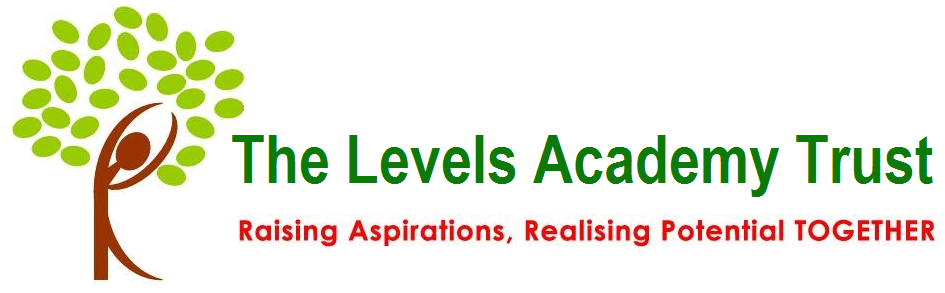 CONFIDENTIALAPPLICATION FOR TEACHING APPOINTMENTWe are committed to safeguarding and promoting the welfare of children and young people and expect all staff and volunteers to share this commitment.  We follow Safer Recruitment procedures.Please return this form to: The Levels Academy Trust, Huish Episcopi Primary School, North Street, Langport, Somerset TA10 9RW.  This form should be typed or handwritten in black ink.PART A: PERSONAL DETAILSDeclaration: CONFIDENTIALNotes for candidatesAll sections of the application form must be completed.  Incomplete applications will not be accepted.  The application must then be forward to the School as specified in the advertisement, for processing.The Levels Academy Trust is committed to the protection of children, young people and adults who access our services.  You are therefore required, in this application, to provide dates and details of your employment history that you might not, in other forms of employment, be required to provide.  In order to ensure that our recruitment practices are safe and robust we will explore any gaps in your employment history and any dates that you provide in your application.If you are completing the application form electronically, additional information, which you consider relevant, may be summited on a separate sheet or sheets if there is insufficient space on the form.  Please do not glue/attach information to the form as it makes it difficult to photocopy.You are welcome to attach a letter in support of your application but, unless requested otherwise in the advertisement or job details, you are asked not to send curriculum vitae, testimonials or other documents.DATA PROTECTION LEGISLATIONData Controller:  The Levels Academy TrustData Protection Officer Contact: dposchools@somerset.gov.ukPurpose for processing: to run recruitment processLegal bases for processing: right to work, safer recruitment.By law: Immigration, Asylum and Nationality Act 2006, Safeguarding Vulnerable Groups Act 2006 as amended by the Protection of Freedoms Act 2012.Data sharing: the personal data provided will be shared internally to The Levels Academy Trust. This information may be disclosed to Government Departments where there is a legal obligation to do so.Data retention: If you become an employee the data will be kept for the duration of the employment plus 6 years.  If you do not become an employee the data will be kept for 12 months, right to work information of unsuccessful candidates is destroyed after interview.  Your rights: You have the right to ask The Levels Academy Trust to a copy of your data, the right to rectify or erase your personal data and the right to object to processing.  However, these rights are only applicable if the Academy has no other legal obligation concerning that data.  You also have the right to complain to the regulator https://ico.org.uk/ Consequences: If you do not supply the information requested on this application form we will not be able to process your application. The Academy has a duty to ensure the fitness of all employees to carry out the duties for which they are employed.  You may be required to complete a confidential health declaration form and, if so, the offer of employment will be subject to receipt of a satisfactory medical report.  In some cases a medical examination may be necessary before an appointment can be confirmed.All external successful applicants will be asked to confirm, in advance of taking up the appointment, that they are eligible to work in the United Kingdom.  In order to establish this, the successful applicant will be asked to provide documentation showing their National Insurance Number or provide copies of Tax Forms P45 or P60, or provide other evidence of their entitlement to work in the U.K.This post requires a criminal background check via the Disclosure Procedure.Spent Criminal Convictions: The post for which you are applying is exempt from Section 4(2) of the Rehabilitation of Offenders Act 1974 by virtue of the Rehabilitation of Offenders Act (Exemptions) Order 1975 which requires you to reveal any information concerning spent or unspent convictions, cautions, reprimands or warnings.  Failure to disclose information concerning such convictions in your application for this post may lead to dismissal or disciplinary action by Trustees.  Any information given will be treated in strict confidence and will be considered only in relation to your application for this post.The Levels Academy Trust strives to ensure that no employee or job applicant receives less favourable treatment than another on the grounds of age, disability, ethnic or national origin, gender, marital status, religion, sexual orientation or political belief.Trustees, as the employers of the “staffing complement”, will have regard to this policy insofar as it is consistent with the character of the Academy’s Foundation and its Trust Deed.Canvassing the support of members of the Trustee Board may lead to the disqualification of a candidate’s application.Candidates called for interview will be reimbursed reasonable travelling and subsistence expenses as soon as possible after the interview.  The successful candidate will be reimbursed his/her expenses with the first month’s salary after taking up the appointment.  If a candidate declines an appointment if it is offered, no expenses will be paid unless the Trustees decide that there are extenuating circumstances.This Academy is committed to safeguarding and promoting the welfare of children and young people and our recruitment and selection processes are particularly rigorous in relation to child protection. You should be aware that aspects of the assessment process and interview will explore your motivation and suitability to work with children.CONFIDENTIALPart B: Education and trainingPlease provide information about your education history and training you have received in this country or abroad and include all qualifications obtained, including GCSEs, A Levels degrees, with class and division and Teaching Certificates (most recent first).CONFIDENTIALPart C: Teaching experiencePlease give details of all teaching experience (most recent first). N.B. It is a requirement of DFE Guidance: Safeguarding Children and Safer Recruitment in Education (January 2007) that any gaps in employment history are identified and fully explained.CONFIDENTIALPart D: Previous appointments, other than teaching (most recent first)Please provide information on any other relevant experience, including family commitments and voluntary work.For posts working with children/vulnerable adults you must provide all dates.CONFIDENTIALPart E: Professional developmentPlease give details of any professional development and in-service training courses attended which you consider to be relevant to this post (most recent first).CONFIDENTIALPart F: Personal StatementYou may continue on a separate sheet if you need to, or include a covering letter.CONFIDENTIALPart G: ReferencesReferences will be taken up prior to interview for shortlisted candidates.  If you need to discuss this please contact the school.  Unless you are seeking your first teaching appointment, you must quote your present or most recent Headteacher or equivalent person.  Your referees will be asked about your suitability to work with children and at least one of your referees must be able to comment on your teaching abilities.  We reserve the right to approach any of your previous employers in connection with this application.  References will not be accepted from relatives or from people who are responding solely in the capacity of friends of their applicant.  References will be required by email where possible and it is your responsibility to ensure that your referees consent to their details being provided.CONFIDENTIALPart H Supplementary InformationPart I Positive about DisabilityWe welcome applications from people with disabilities. Wherever possible we will make reasonable adjustments to enable a person with a disability to access the application and appointment process fairly.Part J DeclarationsQualified Teacher StatusPark K InductionFurther Education Qualification Verification Consent Form    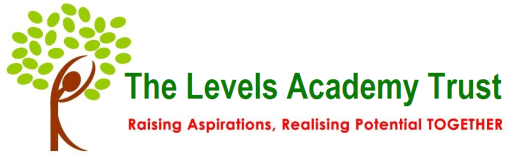 Newly Qualified Teachers OnlyAn increasing number of universities and further education establishments are requesting written consent from their former students in order to release details to employing Las and Academies to confirm that the required qualifications have been awarded.  Therefore you are asked to complete the form below and sign and date the form to enable The Levels Academy Trust to request this information on your behalf.Part A - Personal detailsPart B - Details of StudyPart C - Qualification DetailsPlease continue for additional qualificationsPlease indicate which of the QTS test you have passed:DeclarationPlease return this form to : The Levels Academy Trust, Huish Episcopi Primary School, North Street, Langport, Somerset TA10 9RW.The Levels Academy Trust has a Policy of Equal Opportunities.  Part of this involves a fair and equitable recruitment based on merit irrespective of race, colour, nationality, religion, sex or sexuality, age, disability, gender, ethnic or national origin, marital status, domestic responsibilities, political or trade union activity.  (These are only examples; other forms of discrimination will be avoided also).  We ask all applicants to provide the information requested below to monitor the effectiveness of the Policy and in particular our recruitment processes.  The information will be treated as confidential and will be used to monitor the fairness of our recruitment practices and will help to ensure that the Authority's equal opportunities information on employees is kept up to date.  Analysis of this information will highlight whether action is required to redress areas of inequality.Please complete the form, ticking the boxes when necessary.       Questions and answersThank you for your co-operation.  Please return the completed monitoring form with your application formApplication for the post ofReference Number (if applicable)Closing DateHow did you hear about this post?Earliest possible start date?Family name/surnamePrevious surname(s)Forename(s)Known name: (if different from forename)Preferred title (e.g. Mr, Mrs, Miss, Ms, Dr)Current addressPostcodeNational Insurance NumberPreferred contact telephone numberAlternative telephone numberEmail address in regular useDate of birth (must be provided for any post working with children)Earliest possible start dateTRN Ref No:Date of DBS Enhanced ClearanceI confirm that I am entitled to live and work in the United Kingdom.I am willing for this data to be held and processed by The Levels Academy Trust and to be verified with relevant third parties.  This may include previous employers.The information on this form is accurate.  I understand that providing false information is an offence and may lead to my application being disallowed or, should I be appointed, to my dismissal and, where appropriate, may be referred to the police.I confirm that I am entitled to live and work in the United Kingdom.I am willing for this data to be held and processed by The Levels Academy Trust and to be verified with relevant third parties.  This may include previous employers.The information on this form is accurate.  I understand that providing false information is an offence and may lead to my application being disallowed or, should I be appointed, to my dismissal and, where appropriate, may be referred to the police.I confirm that I am entitled to live and work in the United Kingdom.I am willing for this data to be held and processed by The Levels Academy Trust and to be verified with relevant third parties.  This may include previous employers.The information on this form is accurate.  I understand that providing false information is an offence and may lead to my application being disallowed or, should I be appointed, to my dismissal and, where appropriate, may be referred to the police.I confirm that I am entitled to live and work in the United Kingdom.I am willing for this data to be held and processed by The Levels Academy Trust and to be verified with relevant third parties.  This may include previous employers.The information on this form is accurate.  I understand that providing false information is an offence and may lead to my application being disallowed or, should I be appointed, to my dismissal and, where appropriate, may be referred to the police.Signed:Date:If you apply online and are shortlisted, you will be asked to sign your application at interview.If you apply online and are shortlisted, you will be asked to sign your application at interview.If you apply online and are shortlisted, you will be asked to sign your application at interview.If you apply online and are shortlisted, you will be asked to sign your application at interview.EstablishmentFull or Part TimeSubjects studied and examinations takenQualification obtainedDates attendedLocal Education Authority or employer, name and size of school(number on roll)Age range taught (specific range required)Dates of employment and reasons for leavingPost/position held Curriculum responsibilities/subjectsPoint or relevant salary scale and allowancesCurrent postCurrent postCurrent postCurrent postCurrent postPrevious postsPrevious postsPrevious postsPrevious postsPrevious postsName and address of employer or organisationDates of employment and reasons for leavingJob title and descriptionOrganising body/providerCourse title/themeDateDurationOutcomes, including assessed result as appropriateKey Competencies, Knowledge and Skills:Use this part of the form to tell us about yourself.  We would like to know what you feel you will bring to the role in terms of your personality, skills and aptitudes (include experience and achievements gained outside of the workplace).Name of first refereeJob title of refereeAddress (including postcode)Email address if availableDaytime telephone numberPosition/relationship to youDates of your employmentFrom:                                             To:Name of second refereeJob title of refereeAddress (including postcode)Email address if availableDaytime telephone numberPosition/relationship to youDates of your employmentFrom:                                                             To:Have you previously opted out of the Teachers’ Pension SchemeYes       	   No  If you have opted out, please give dateAre you a member of another pension scheme?Yes       	   No  If yes, please specify the name of the pension schemeDo you consider yourself to have a disability?Yes       	   No  If yes, would the provision of any aids or modification assist you in carrying out the duties of the post?Is there anything we need to know about your disability in order to offer you a fair selection interview?Are you recognised as a qualified teacher?Yes    No If not, are you eligible for recognition?Yes    No Are you registered with the NCTL (previously GTC)? Yes    No If Yes, please give TRN registration number (previously known as GTC number)Please contact the NCTL for information about registration or general enquiries. 
Call 0370 000 2288 or visit the website at; https://www.gov.uk/government/organisations/national-college-for-teaching-and-leadership Please contact the NCTL for information about registration or general enquiries. 
Call 0370 000 2288 or visit the website at; https://www.gov.uk/government/organisations/national-college-for-teaching-and-leadership Have you successfully completed a NQT induction period?Yes    No Disclosure of criminal offencesThis post involves working with children, is exempt from the Rehabilitation of Offenders Act and requires a Criminal Records Bureau Enhanced Disclosure Certificate.  You should declare and give full details, including dates and places, of any ‘spent’ or ‘unspent’ criminal convictions, cautions and bind-overs.  We will also check List 99 and the PoCA (Protection of Children Act) List and the replacement ‘barred lists’ maintained under the Vetting and Barring Scheme to check whether you are disqualified from working with children.General Teaching CouncilWe will also check whether you are subject to sanctions imposed by the General Teaching Council (prior to abolition). Important ReminderPlease ensure that you inform us of any relevant information.  By signing the Declaration on page one you understand that withholding information or providing false information is an offence and could result in the application being rejected, or summary dismissal if you have been selected, and possible referral to the police.Details of spent or unspent convictions (see above). These can be included on a separate sheet in a sealed envelope if you wish.Full namePrevious surnameDate of birthTRN NoUniversity, college or institution attendedPeriod of study timeFrom       to      State if full or part timeTRN NoTitle of qualificationPass/HonsDate of awardClass/division Main subjects (principal subject firstAwarding bodyTitle of qualificationPass/HonsDate of awardClass/division Main subjects (principal subject firstAwarding bodyTitle of qualificationPass/HonsDate of awardClass/division Main subjects (principal subject firstAwarding bodyTitle of qualificationPass/HonsDate of awardClass/division Main subjects (principal subject firstAwarding bodyLiteracyYes    No NumeracyYes    No I confirm that the details given above are accurate and authorise Somerset County Council to verify this with the awarding bodies.  I confirm that the details given above are accurate and authorise Somerset County Council to verify this with the awarding bodies.  SignatureDateEQUAL OPPORTUNITIES POLICY - RECRUITMENT MONITORINGName:      Post applied for:      Grade:        Closing date of post:      1a. 	Are you currently employed by The Levels Academy Trust? 	(If NO go to Question 2)YesNo1b.	Are you applying for a post in the school in which you currently work?YesNo2.	MaleFemale3.	Please indicate your age bracket:3.	Please indicate your age bracket:3.	Please indicate your age bracket:3.	Please indicate your age bracket:3.	Please indicate your age bracket:3.	Please indicate your age bracket:16-25 	years old36-45 	years old56-65 	years old26-35 	years old46-55 	years old65+	years old4.	Do you have caring responsibilities for dependent children or dependent adults?YesNo5.	How would you describe your Ethnic Origin?  (incl. UK born or settled)5.	How would you describe your Ethnic Origin?  (incl. UK born or settled)5.	How would you describe your Ethnic Origin?  (incl. UK born or settled)5.	How would you describe your Ethnic Origin?  (incl. UK born or settled)5.	How would you describe your Ethnic Origin?  (incl. UK born or settled)5.	How would you describe your Ethnic Origin?  (incl. UK born or settled)5.	How would you describe your Ethnic Origin?  (incl. UK born or settled)BangladeshiChinesePakistaniOther (Please state)Black AfricanGypsyWhite European (not UK)Other (Please state)Black CaribbeanIndianWhite UKOther (Please state)6.	If you consider yourself to have a disability please indicate the nature of this:6.	If you consider yourself to have a disability please indicate the nature of this:6.	If you consider yourself to have a disability please indicate the nature of this:6.	If you consider yourself to have a disability please indicate the nature of this:6.	If you consider yourself to have a disability please indicate the nature of this:Mobility impairmentSight impairmentOther (Please state below)Hearing impairmentLearning difficultiesI consider myself to have a mixed ethnic background - can I indicate this on the monitoring form?You can indicate a mixed ethnic background by ticking as many boxes as required in the Ethnic Origin section alternatively please describe your Ethnic Origin.  In all cases this monitoring form is self-classification.I am unsure if I have caring responsibilities.Part of the Equal Opportunities Policy sets out the Authority’s commitment to avoid discrimination on the grounds of domestic responsibilities.  This question is self-classification - if you consider that you have caring responsibilities please indicate this.I am unsure whether to classify myself as a disabled person.Under the Disability Discrimination Act 1995, a person with a disability is defined as having ‘a physical or mental impairment which has a substantial and long term adverse effect on his or her ability to carry out normal day to day activities’.  Since 2005 the definition includes people who have been diagnosed with HIV, cancer and MS.It does not necessarily mean that this affects how you do your work. As the definition is not very clear we have provided some examples of the impairments covered. The list is not exhaustive. You may consider that, for example, you have, for a period of a year or more had hearing loss, dyslexia, arthritis, diabetes, asthma, epilepsy or you are partially sighted.Why do you need to know if I am currently employed by The Levels Academy Trust?The Academy is committed to promoting equality of opportunity and access for all people including those who are employees of the Academy and external or internal candidates applying for a job with the Academy whether full-time, part-time, job share, permanent or temporary.  TheAcademy is committed to actively monitoring the recruitment and promotion paths of its employees and will regularly review recruitment practices to remove any which are restrictive because they are based on perceived attributes which are irrelevant, or based on assumptions which are unjustifiable in terms of an individual’s ability to do a job.